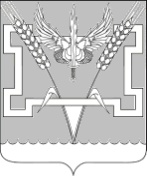 АДМИНИСТРАЦИЯ КОНСТАНТИНОВСКОГО СЕЛЬСКОГО ПОСЕЛЕНИЯ КУРГАНИНСКОГО РАЙОНА  ПОСТАНОВЛЕНИЕ            от _10.11.2021							 №_179ст.КонстантиновскаяОб организации ярмарок-продаж на территории Константиновского сельского поселения  В соответствии с Законом Краснодарского края от 1 марта 2011 г.                   № 2195-КЗ «Об организации деятельности розничных рынков и ярмарок на территории Краснодарского края» (в редакции Закона от 27 сентября 2012 г.          № 2596-КЗ), в целях наиболее полного удовлетворения потребительского спроса и обеспечения населения Константиновского сельского поселения Курганинского района услугами торговли, общественного питания, бытового обслуживания, а также поддержки местных товаропроизводителей  постановляю:1. Ежедневно проводить муниципальную, универсальную, розничную, периодичную ярмарку-продажу промышленных, продовольственных товаров и сельскохозяйственной продукции на территории Константиновского сельского поселения.2. Организатором ярмарки считать муниципальное казенное предприятие Константиновского сельского поселения «Услуга»:1) юридический (почтовый) адрес: 352410, Россия, Краснодарский край, Курганинский район, станица Константиновская, улица Комсомольская, 27;2) свидетельство о постановке на учет в налоговом органе от 13 марта     2006 г. серия 23 № 005531587;3) адрес электронной почты:  mkpy2000@mail.ru;4) номер контактного телефона/факса 8 (86147) 73-1-39.3. Определить местом проведения ярмарки земельный участок, площадью 800 квадратных метров, с кадастровым номером 23:16:0902004:431 в станице Константиновской по улице Комсомольская 27 «А» (между зданием администрации Константиновского сельского поселения Курганинского района и зданием отделения Сберегательного банка России № 1584/002). Количество торговых мест 27.4. Определить срок проведения ярмарки с 1 января 2022г. по  31 декабря 2022 г., ежедневно с 7 до 14 часов.5. Предложить  участковому уполномоченному полиции отдела участковых уполномоченных и по делам несовершеннолетних отдела Министерства внутренних дел России по Курганинскому району                             В.В. Штырову, совместно с Константиновским казачьим обществом (Коробов) принять меры по обеспечению охраны общественного порядка в период проведения ярмарок.6. Муниципальному казенному предприятию «Услуга» (Новиков)                                                       разработать План мероприятий по организации ярмарки и схему размещения торговых мест на ярмарке до 30 декабря 2021 г.7. Опубликовать настоящее постановление в периодическом печатном средстве массовой информации органов местного самоуправления Курганинского района «Вестник органов местного самоуправления Константиновского сельского поселения Курганинского района».8. Общему отделу администрации Константиновского сельского поселения (Артемова Е.А.) разместить настоящее постановление на официальном сайте администрации Константиновского сельского поселения в сети Интернет.9. Контроль за выполнением настоящего постановления оставляю за собой.10. Постановление вступает в силу со дня его подписания.Глава Константиновского сельского поселенияКурганинского района								  П.М. Ильинов